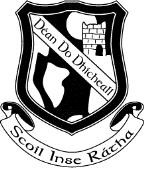 Rang a Ceathair – Fourth Class  Book List 2020-2021English:         	New Treasury 4 (Folens)                           	Pocket English Dictionary and Thesaurus     	Exploring Spelling 4th Class (EDCO)Maths:              	Time for Tables (Edco) (Keep this from Third Class)                             	Master You Maths 4 (CJ Fallon)	                           	Busy at Maths 4 Shadow Book (CJ Fallon)Gaeilge:           	Abair Liom F (Folens)	              	Fuaimeanna agus Focail Rang 4 (Folens)Music:              	Tin Whistle – D (Keep from 3rd Class)Stationery 8 x 88 Page Copies 2 x Squared Sum Copies (88 page) Learn to Write B2 Exercise Copy BookRed & Blue Biros, Pencil, Long Ruler (30cm), Sharpener, Eraser, Protractor Pritt Stick x 2  Colouring Pencils 1  x A5 Hardback notebook 2  x A4 plastic folders   PLEASE COVER AND LABEL ALL BOOKS AND COPIESPlease note that Book Rental Fees (€25.00) and Art and Craft/ Photocopying Fees (€10.00) will be due in September, a letter with the details will issue to you in September.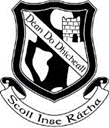 Book List 2 (The following books will be available to rent from the school in September) Do not buy these books Rang a Ceathair – Fourth Class Book Rental List 2020-2021Religion:        	Grow in Love Pupil’s Book Fourth Class	English:          	Wonderland:  Let’s Go		An A – Z of Finding Out (EDCO)  	 	It’s Not Fair (Edco) 		Flying Free and other stories (EDCO)     ‘War Horse’ (Michael Morpurgo) – Class Novel Gaeilge:          	Léigh sa Bhaile D (CJ Fallon)Maths:	Busy at Maths 4 (CJ Fallon)  	 	Calculator History: 	History All Around Me 4 (EDCO) Geography:   	Geography All Around Me 4 (EDCO)                    	Philip’s Irish Primary Atlas (set available in the staffroom)